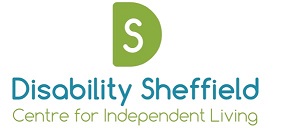 Disability Sheffield Centre for Independent LivingAnnual General Meeting Thursday 3rd December 2015St Mary’s Conference Centre, Bramall Lane SheffieldPresentTrusteesKate Whittaker, Matt Gibson, Samantha Spain, Lynne Newark, Tony Purcell, Natalie Yarrow, Neil Simpson, Lee Harker, John Fuller, Brian Hodges, Geoff PickStaff and VolunteersEmily Morton, Lucy Davies, Anastasia Kelly, Keith Campbell, Val Bowen, Kathryn Littlewood, Jonathon Earle, Jake Green, Tess DalyMembers and other attendeesLee Bottomly, Mary Baker, Gill Price, Simon Fisher-Becker, Matthew Campbell, Rosie	 Christiansen, Sophie Lovering, Grace Parry, Gill Price, Olivia Blake, Ian Jones, Aoife O’Sullivan, John Quinn, Dorothy Cook, Jan Tippet, Martin Barrott,	Clare 	Cooper Stickland, Elizabeth Hinchliffe, Phil Holmes, Liz Johnson, Shannon Kennedy, Kathy Markwick, Liz McGrael, Callum Morris, Suzanne Rutter, Rachel Sanchez, Jean Sowey, John Taylor	ApologiesSandra Marshall, Darren LeeCelebration of Disability SheffieldPrior to the formal AGM there was a celebration including:Kate Whittaker, Chair Disability Sheffield looking back over the yearCallum Morris, Magician Magic-CALKathryn Littlewood, Author reading the Wibbly Wobbly WomenShowing of Sheffield Voices Hate Crime DVDEsme Cleall, University of Sheffield talking about the History of Disability Simon Fisher-Becker , Stage, TV and film actor talking about Living and working with disability within the artsFormal AGM Welcome Kate Whittaker, acting chair welcomed everyone to the meetingApproval of previous AGM minutesAll members agreed that the minutes from the AGM held on 25th March 2015 were a true and correct record to be signed by the Chair. There were no matters arising. Acting chair’s report Kate Whittaker, Acting Chair gave an overview of the previous year. She talked about the difficult wider context for disabled people and the impact it was having on the work of disabled people’s organisations.  The presentation can be found here:Kate summed up by talking about the financial challenges facing Disability Sheffield with grant funding disappearing and demand increasing. She urged people to think about new approaches to fundraising including pursuing donations more.  Company Secretary’s reportAnastasia Kelly, Director of Finance and Funding, and Company Secretary talked about the services the organisation had delivered over the past year and the impact of the work.Presentation of AccountsMatt Gibson, treasurer presented the accounts for 2014/15. Approval of the accounts was approved and seconded.Appointment of Independent Examiners The reappointment of Hewitt Card Chartered Certified Accountants as Independent Examiners 2015/16 was proposed and seconded.Election of Trustees In accordance with the Memorandum and Articles, all directors retire each year and all the current directors, have indicated their willingness to stand for a further year and all were re-elected. George Lindars-Hammond, Samantha Spain, Lynne Newark, Tony Purcell were all nominated and duly elected to the Board of TrusteesCloseThe Meeting closed at 4.45pm